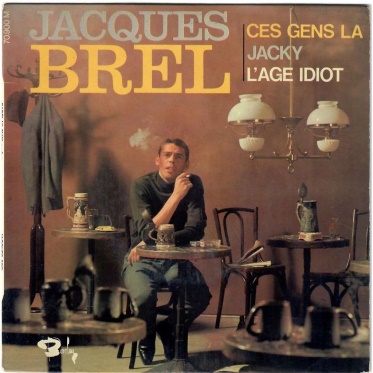 Ces Gens-LàJacques BrelD’abord, d’abord, y a l’aînéLui qui est comme un melonLui qui a un gros nezLui qui sait plus son nomMonsieur tellement qu´il boitTellement qu´il a buQui fait rien de ses dix doigtsMais lui qui n´en peut plusLui qui est complètement cuitEt qui s´prend pour le roiQui se saoule toutes les nuitsAvec du mauvais vinMais qu´on retrouve au matinDans l´église qui roupilleRaide comme une saillieBlanc comme un cierge de PâquesEt puis qui balbutieEt qui a l´œil qui divagueFaut vous dire, MonsieurQue chez ces gens-làOn ne pense pas, MonsieurOn ne pense pas, on prieEt puis, y a l´autreDes carottes dans les cheveuxQu´a jamais vu un peigneQu´est méchant comme une teigneMême qu´il donnerait sa chemiseA des pauvres gens heureuxQui a marié la DeniseUne fille de la villeEnfin d´une autre villeEt que c´est pas finiQui fait ses p´tites affairesAvec son p´tit chapeauAvec son p´tit manteauAvec sa p´tite autoQu´aimerait bien avoir l´airMais qui a pas l´air du toutFaut pas jouer les richesQuand on n´a pas le souFaut vous dire, MonsieurQue chez ces gens-làOn n´vit pas, MonsieurOn n´vit pas, on tricheEt puis, il y a les autresLa mère qui ne dit rienOu bien n´importe quoiEt du soir au matinSous sa belle gueule d´apôtreEt dans son cadre en boisY a la moustache du pèreQui est mort d´une glissadeEt qui regarde son troupeauBouffer la soupe froideEt ça fait des grands flchss (bis)Et puis y a la toute vieilleQu´en finit pas d´vibrerEt qu´on attend qu´elle crèveVu qu´c´est elle qu´a l´oseilleEt qu´on n´écoute même pasC´que ses pauvres mains racontentFaut vous dire, MonsieurQue chez ces gens-làOn n´cause pas, MonsieurOn n´cause pas, on compteEt puis et puisEt puis il y a FridaQui est belle comme un soleilEt qui m´aime pareilQue moi j´aime FridaMême qu´on se dit souventQu´on aura une maisonAvec des tas de fenêtresAvec presque pas de mursEt qu´on vivra dedansEt qu´il fera bon y êtreEt que si c´est pas sûrC´est quand même peut-êtreParce que les autres veulent pasParce que les autres veulent pasLes autres ils disent comme çaQu´elle est trop belle pour moiQue je suis tout juste bonA égorger les chatsJ´ai jamais tué de chatsOu alors y a longtempsOu bien j´ai oubliéOu ils sentaient pas bonEnfin ils ne veulent pasParfois quand on se voitSemblant que c´est pas exprèsAvec ses yeux mouillantsElle dit qu´elle partiraElle dit qu´elle me suivraAlors pour un instantPour un instant seulementAlors moi je la crois, MonsieurPour un instantPour un instant seulementParce que chez ces gens-làMonsieur, on ne s´en va pasOn ne s´en va pas, MonsieurOn ne s´en va pasMais il est tard, MonsieurIl faut que je rentre chez moi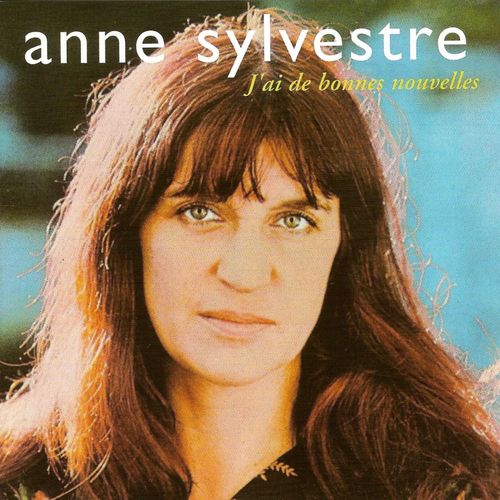 Les Gens Qui DoutentAnne SylvestreJ'aime les gens qui doutent Les gens qui trop écoutent Leur cœur se balancer J'aime les gens qui disent Et qui se contredisent Et sans se dénoncer J'aime les gens qui tremblent Que parfois ils nous semblent Capables de juger J'aime les gens qui passent Moitié dans leurs godasses Et moitié à côté J'aime leur petite chanson Même s'ils passent pour des cons J'aime ceux qui paniquent Ceux qui sont pas logiques Enfin, pas "comme il faut" Ceux qui, avec leurs chaînes Pour pas que ça nous gêne Font un bruit de grelot Ceux qui n'auront pas honte De n'être au bout du compte Que des ratés du cœur Pour n'avoir pas su dire : "Délivrez-nous du pire Et gardez le meilleur" J'aime leur petite chanson Même s'ils passent pour des cons J'aime les gens qui n'osent S'approprier les choses Encore moins les gens Ceux qui veulent bien n'être Qu'une simple fenêtre Pour les yeux des enfants Ceux qui sans oriflamme Et daltoniens de l'âme Ignorent les couleurs Ceux qui sont assez poires Pour que jamais l'histoire Leur rende les honneurs J'aime leur petite chanson Même s'ils passent pour des cons J'aime les gens qui doutent Mais voudraient qu'on leur foute La paix de temps en temps Et qu'on ne les malmène Jamais quand ils promènent Leurs automnes au printemps Qu'on leur dise que l'âme Fait de plus belles flammes Que tous ces tristes culs Et qu'on les remercie Qu'on leur dise, on leur crie : "Merci d'avoir vécu Merci pour la tendresse Et tant pis pour vos fesses Qui ont fait ce qu'elles ont pu